ПРОЕКТРЕШЕНИЕОб информации о ходе проведения весенних полевых работ в сельскохозяйственных предприятиях различных форм собственностиКрасногвардейского районаЗаслушав информацию администрации муниципального образования «Красногвардейский район» о ходе проведения весенних полевых работ в сельскохозяйственных предприятиях различных форм собственности Красногвардейского района, руководствуясь статьей 24 Устава муниципального образования «Красногвардейский район», Совет народных депутатов муниципального образования «Красногвардейский район»РЕШИЛ:1. Принять к сведению информацию о ходе проведения весенних полевых работ в сельскохозяйственных предприятиях различных форм собственности Красногвардейского района. 2. Настоящее решение вступает в силу с момента принятия.Председатель Совета народных депутатовмуниципального образования «Красногвардейский район»                                                      А.В. Выставкинас. Красногвардейское_____________ 2024 года № ____ИНФОРМАЦИЯо ходе проведения весенних полевых работ в сельскохозяйственныхпредприятиях различных форм собственности Красногвардейского района(по состоянию на 01.04.2024 года)Производством сельскохозяйственной продукции в районе занимаются    сельскохозяйственные производственные кооперативы, общества с ограниченной ответственностью, крестьянские (фермерские) хозяйства, индивидуальные предприниматели.В сельскохозяйственных предприятиях различных форм собственности имеется 27,6 тыс. гектаров пашни, из них, согласно предварительной структуре посевных площадей, планируется использовать в сельскохозяйственных производственных кооперативах и прочих сельхозпредприятиях - 6,8 тыс.  гектаров, в крестьянских (фермерских) хозяйствах и у индивидуальных предпринимателей 20,8 тыс.  гектаров.Сельхозтоваропроизводителями района под урожай 2024 года по оперативным данным посеяно озимых зерновых и зимующих культур на площади 12998,5 га, в т. ч. озимой пшеницы – 11199 га, озимого ячменя –1592 га, тритикале -7,5 га, рапса на зерно –125 га, озимых культур на зеленый корм – 75 га.       	Совместно со специалистами Красногвардейского отдела филиала ФГБУ «Россельхозцентр» по Республике Адыгея в январе-марте 2024 года проводились обследования посевов озимых культур с целью выявления их состояния. По состоянию на 01.04.2024 года, согласно результату обследования озимых и зимующих культур выявлено, что в хорошем состоянии находятся посевы озимой пшеницы, озимого ячменя.В плохом состоянии – 700 га, в том числе:- 500 га озимой пшеницы (КФХ Насуцев А.М. – 100 га, Тхитлянов А.Е. – 100 га, Тхитлянов А.К. – 40 га, Насуцев Р.Г. – 40 га, Кумпилов К.Х. – 100 га, СПК «Хатукайский» - 120 га),- 200 га озимого ячменя: (КФХ Тхитлянов А.Е. – 100 га, Нагоев К.А. – 80 га, Плаков А.М. – 20 га – полное списание). Причина плохого развития - стрессовое состояние растений после подтопления. В феврале 2024 года совместно со специалистами Красногвардейского отдела филиала ФГБУ «Россельхозцентр» по Республике Адыгея были проведены обследования с занесениями координат и фотографий  в федеральную  программу «Фитомониторинг  сельхозугодий» подтопленных грунтовыми водами полей озимых культур в Хатукайском и Большесидоровском сельских поселениях. Подготовлено 15 актов обследования пострадавших посевов на общую площадь - 811,6 гектаров:ИП главы КФХПолное списание: Плаков А.М. - 19,6 га - озимый ячмень;Снижение урожайности:Баронова З.Ю. – 50 га - озимая пшеница;Бракий И.Ш. - 100 га - озимая пшеница;Даунов А.А. – 9 га - озимая пшеница;Джолов А.М. - 17 га - озимая пшеница;Нагоев К.А. – 50 га - озимый ячмень;Насуцев А.М. - 70 га - озимая пшеница;Насуцев Р.Г. – 80 га - озимая пшеница;Попов Н.Н. – 2 га - земляника садовая;Тхитлянов А.Е. – 150 га - озимая пшеница;Тхитлянова М.С. – 100 га - озимая пшеница;Хуратов Х.Х. – 40 га - озимая пшеница;Чембохов А.М. – 10 га - озимая пшеница;Шашева Н.А. – 14 га - озимая пшеница;СПК «Хатукайский» - 100 га - озимая пшеница.Было проведено обследование посевов озимых колосовых культур на общей площади 3090 га. В ходе проверки обнаружены вредители на посевах озимых культур – злаковые мухи: Шведская в Садовском сельском поселении и Гейссенская в Белосельском сельском поселении. Индивидуальные предприниматели Громаков В.А., Чеужев И.Р., Дудкин С.А., Дудкин С.С. обработали свои участки.На 1 апреля 2024 года первая подкормка озимых и зимующих культур проведена на 100 % посевной площади пшеницы, ячменя и рапса - 12916 гектаров. Вторая подкормка проведена: озимая пшеница на площади 9170 гектаров (81,9 %), озимый ячмень на площади 1592 гектаров (100 %) и озимый рапс - 125 гектаров (100 %). В 2024 году по предварительной структуре посевных площадей сельхозтоваропроизводителям различных форм собственности предстоит посеять яровых культур на площади  13761 гектар,  из них рис - 1818  га, кукуруза на зерно – 286  га, подсолнечник - 10245 га, соя - 484 га, зерновой горох -148,5 га. Предстоит посадить 35 гектаров овощей и 3 гектара картофеля. По состоянию на 01.04.2024 года произведен сев яровых культур на площади 290,5 га, в том числе: зерновой горох - 148,5 га, многолетние беспокровные травы – 135 га, однолетние травы – 7 га.Заместитель главы администрацииМО «Красногвардейский район» повопросам экономической политики и сельского хозяйства                                                                                А.А.  Баронов СОВЕТ НАРОДНЫХ ДЕПУТАТОВМУНИЦИПАЛЬНОГО ОБРАЗОВАНИЯ «КРАСНОГВАРДЕЙСКИЙ РАЙОН»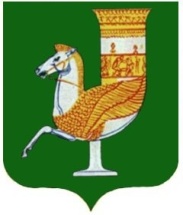 МУНИЦИПАЛЬНЭ ГЪЭПСЫКIЭ ЗИIЭУ «КРАСНОГВАРДЕЙСКЭ РАЙОНЫМ» ИНАРОДНЭ ДЕПУТАТХЭМ Я СОВЕТКультураЕд.изм.Посевная площадь 2024 г.Посевная площадь 2024 г.Посевная площадь 2024 г.Посевная площадь 2023 г.КультураЕд.изм.СПК и ОООКФХИТОГОИТОГООзимая пшеницага279084091119911691Озимый ячменьга470112215921814Тритикалега-7,57,5-Озимый рапсга10025125220Озимые культуры на зеленый кормга75-7575Итого:34359563,512998,513800